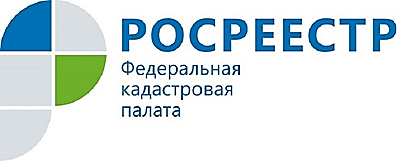 Новое в законодательстве1 января 2017 года вступили в силу положения Федерального закона от 13.07.2015 № 218-ФЗ «О государственной регистрации недвижимости».Новый закон объединяет в себе Федеральный закон «О государственном кадастре недвижимости» от 24.07.2007 №221-ФЗ и Федеральный закон от 21.07.1997 № 122-ФЗ «Огосударственной регистрации правна недвижимое имущество и сделок с ним».Кадастровая палата по Курской области информирует заявителей об основных нововведениях в рамках нового Закона.Новый реестр недвижимостиГлавное новшество — формирование Единого государственного реестра недвижимости (ЕГРН), объединение сведений, содержащихся в кадастре недвижимости и реестре прав. ЕГРН включает:реестр объектов недвижимости (кадастр недвижимости),реестр прав, ограничений прав и обременений недвижимого имущества (реестр прав на недвижимость), реестр границ (включая территории, которые имеют особое использование), реестровые дела, кадастровые карты и книги учета документов.Высокая надежностьВсе записи ЕГРНхранятся в надежной электронной базе данных. Уровень защиты сведений повышен за счет ее многократного резервного копированияи высокой степени безопасности. Ответственность исполнителейНовый Закон предусматривает ответственность регистрирующего органа заненадлежащее исполнение своих полномочий. Наказание следуетза незаконный отказ в осуществлении и уклонение от осуществления государственного кадастрового учета и государственной регистрации прав, за утрату или искажение сведений, содержащихся в Едином государственном реестре недвижимости, за технические ошибки и другие проступки. Уведомления от РосреестраС 1 января 2017 года регистрирующий орган в обязательном порядке будет оповещать владельцев имущества обо всех заявлениях на регистрацию права относительно их недвижимости. Это еще один способ уменьшить количество мошеннических махинаций.Создание единого государственного информационного ресурса позволит снизить риски операций на рынке недвижимости, а также свести к минимуму бумажный документооборот и осуществить перевод государственных услуг преимущественно в электронный вид.Для любого россиянина большой «плюс» в этих изменениях состоит в том, что новый государственный реестр недвижимости является открытым, то есть его услугами может воспользоваться каждый.